ПРОЕКТПОСТАНОВЛЕНИЯ АДМИНИСТРАЦИИ ЮГО-СЕВЕРНОГО  СЕЛЬСКОГО ПОСЕЛЕНИЯ ТИХОРЕЦКОГО РАЙОНАот ____________                                                                                             № _____                    станица Юго-СевернаяО внесении изменений в постановление администрации Юго-Северного сельского поселения Тихорецкого района от 18 декабря 2017 года № 123 «Об утверждении муниципальной программы Юго-Северного сельского поселения Тихорецкого  района«Формирование современной городской среды» на 2018- 2022 годы»Во исполнение Указа Президента Российской Федерации                                 от 7 мая 2018 года № 204 «О национальных целях и стратегических задачах развития Российской Федерации на период до 2024 года» в части повышения комфортности современной городской среды, письма Министерства топливно-энергетического комплекса и жилищно- коммунального хозяйства Краснодарского края  от 29 января 2019 года  № 70.17.-08-703/19,                             п о с т а н о в л я ю:1.Внести изменения в постановление администрации Юго-Северного сельского поселения Тихорецкого района от 18 декабря 2017 года № 123 «Об утверждении муниципальной программы Юго-Северного сельского поселения Тихорецкого района «Формирование современной городской среды» на 2018-2022 годы (с изменениями от 01 апреля 2019 года № 25) следующие изменения:1.1.Приложение изложить в новой редакции (прилагается).2.Главному специалисту  администрации Юго-Северного сельского поселения  Тихорецкого  района  (Тучкова) обеспечить размещение настоящего постановления на официальном сайте администрации  Юго-Северного сельского поселения Тихорецкого района  в информационно – телекоммуникационной сети «Интернет».3.Контроль за выполнением настоящего постановления оставляю за собой.4. Настоящее постановление вступает в силу со дня его обнародования. Глава Юго-Северного сельского поселения Тихорецкого района		                      		     А.В. Аулов 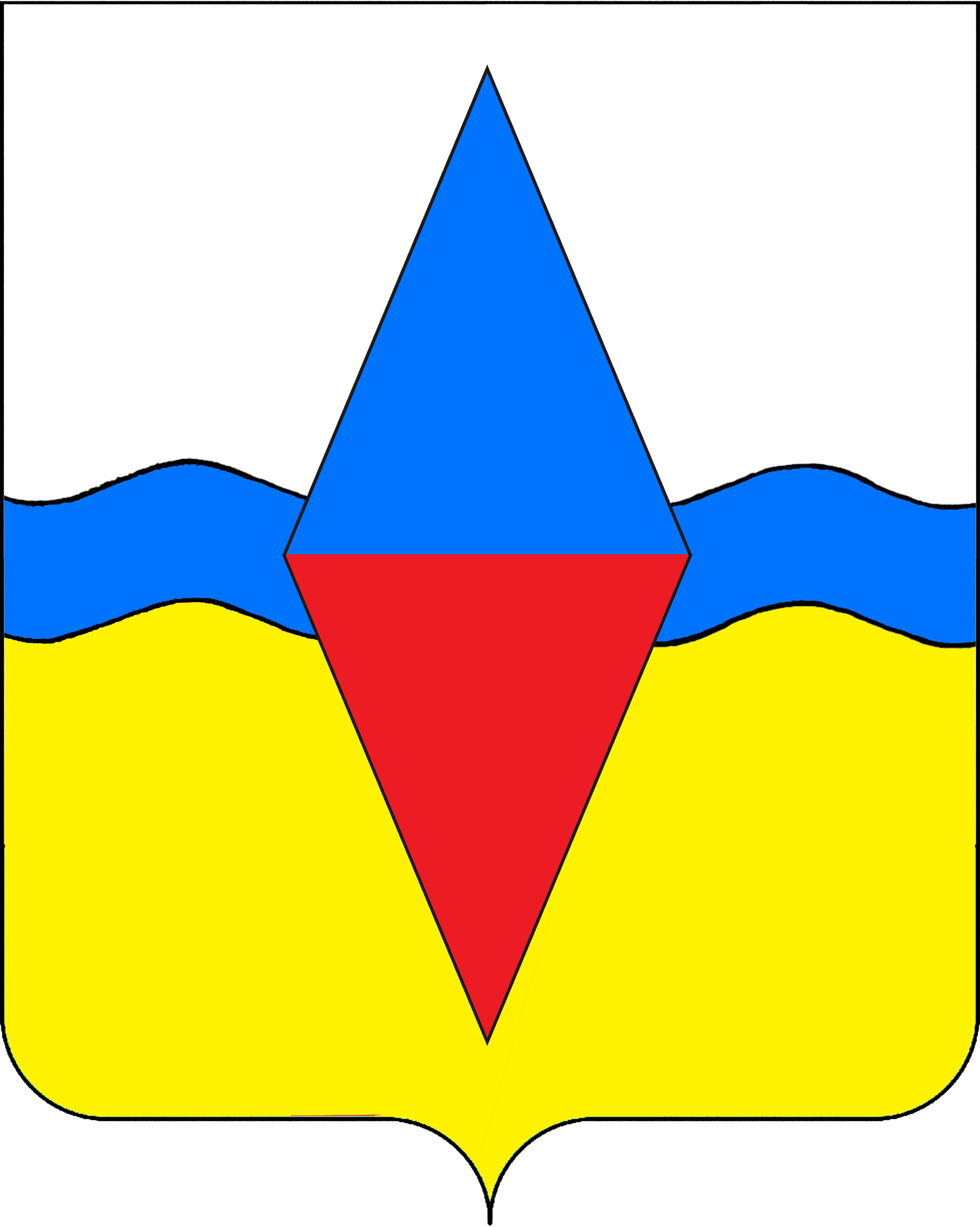 